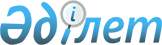 О формах документов государственного образца и порядке их выдачиПостановление Правительства Республики Казахстан от 25 августа 1999 года № 1236. Утратило силу постановлением Правительства РК от 15 марта 2006 года N 175. Постановление возобновляет свое действие постановлением Правительства РК от 6 июня 2006 года N 515.
      В соответствии с  Законом Республики Казахстан от 7 июня 1999 года "Об образовании" Правительство Республики Казахстан постановляет: Z070319
      1. Утвердить прилагаемые формы документов государственного образца и порядок их выдачи.  
      2. Настоящее постановление вступает в силу со дня опубликования.    Формы документов государственного образца
и порядок их выдачи
1. Формы документов государственного образца
      1. Видами документов, свидетельствующими о прохождении итоговой государственной аттестации и подтверждающими усвоение государственного общеобязательного стандарта соответствующего уровня (ступени) образования и (или) квалификации, являются свидетельство, аттестат и диплом. 
      Сноска. В пункт 1 внесены изменения постановлением Правительства РК от 6 июня 2006 года N 515. 

      2. (исключен - постановлением Правительства РК от 6 июня 2006 года N 515). 


      3. Прошедшим итоговую государственную аттестацию выдаются соответствующие документы государственного образца.  
      4. Лицевая сторона документов государственного образца всех видов изготавливается размером 16х11 см из ледерина с твердой обложкой:
      1) темно-синего цвета для обычных документов государственного образца;
      2) синего цвета для всех документов государственного образца с отличием;
      3) голубого цвета для аттестатов государственного образца награжденных знаком "Алтын белгi".  
      5. На лицевой стороне всех видов документов государственного образца сверху располагается рельефно-штампованный Государственный герб Республики Казахстан ниже названия вида документа на государственном и русском языках.  
      6. Содержание внутренних сторон документов государственного образца (без учета данных, которые заполняются вручную) печатаются типографским способом черным цветом на специальной бумаге со степенями защиты, имеющими отражение Государственного герба Республики Казахстан.  
      7. На левой внутренней стороне документов государственного образца указывается содержание на государственном языке, а на правой стороне идентичное содержание на русском языке.  
      8. На внутренних сторонах документов государственного образца с отличием типографским способом ниже названия вида документа печатаются красным цветом слова "Уздiк" и "С отличием".  
      9. В аттестатах для награжденных знаком "Алтын белгi" типографским способом ниже названия вида документа на обеих внутренних сторонах печатаются бронзовым цветом слова "Алтын белгi".
      10. Все виды документов государственного образца имеют семизначные номера (по аналогии нумерации национальной валюты Республики Казахстан).  
      11. Бланки документов государственного образца должны быть составлены таким образом, чтобы вносимые в них записи могли выполняться крупно, каллиграфически, тушью (чернилами).  
      12. После исполнения всех полиграфических операций внутренняя сторона приклеивается специальным клеем к обложке.    2. Порядок выдачи документов государственного образца
      13. Бланки документов государственного образца (в том числе и с отличием) выдаются центральными исполнительными органами Республики Казахстан в области образования в соответствии с их компетенцией:  
      1) управлениям (департаментам) образования областей, городов Алматы и Астаны в необходимом количестве;  
      2) учебным заведениям в необходимом количестве, в отношении которых они являются лицензиарами.  
      14. Бланки аттестата "Алтын белгi" выдаются государственными органами в области образования в заполненном виде (без печати) организациям образования после подписания приказа о награждении знаком "Алтын белгi".  
      15. Управления (департаменты) образования областей, городов Алматы и Астаны выдают бланки документов государственного образца в необходимом количестве организациям образования, в отношении которых они являются лицензиарами.
      16. Бланки документов государственного образца выдаются только организациям образования, имеющим государственные лицензии и прошедшим государственную аттестацию. 
      Сноска. В пункт 16 внесены изменения постановлением Правительства РК от 6 июня 2006 года N 515. 


      17. Ответственность за сохранность бланков документов государственного образца как документов строгой отчетности несут центральные исполнительные органы Республики Казахстан в области образования.  
      18. Все организации образования ежегодно отчитываются об использовании выданных им документов государственного образца. 
      19. Центральные исполнительные органы Республики Казахстан в области образования утверждают Инструкции: 
      о порядке и сроках ежегодного отчета организациями образования об использовании документов государственного образца; 
      о порядке сдачи организациями образования бланков, испорченных при их заполнении и их уничтожения; 
      Сноска. В пункт 19 внесены изменения постановлением Правительства РК от 6 июня 2006 года N 515. 


					© 2012. РГП на ПХВ «Институт законодательства и правовой информации Республики Казахстан» Министерства юстиции Республики Казахстан
				
Премьер-Министр   
Республики Казахстан   Утверждены
постановлением Правительства
Республики Казахстан
от 25 августа 1999 года N 1236